„Az újhartyáni Szent Borbála római katolikus templom”A nemzeti érték rövid bemutatásaÚjhartyán egyetlen műemlék épülete az 1776-ban épült és 1777-ben felszentelt Szent Borbála Római Katolikus Templom, melyet I. Grassalkovich Antal, Újhartyán betelepítője építtetett."Amikor a középkori Hartyán helyén az első telepesek megjelentek (1764), a középkori „kis templomocska homlokzatának régiséget sugárzó romjai és – Istennek hála – egészen a mai napig álló alapjai már omlani kezdtek” – írja róla Újhartyán első plébánosa, Pankl József, tehát már a középkori Hartyán is templomos falu volt.Szabadon álló, egy tornyú barokk templom épült, oldalán sekrestyével. Főoltára, mellékoltárai és 1789-ben öntött harangja egyházművészeti szempontból is kiemelkednek a berendezési tárgyak közül. Anyakönyvei 1779-ben kezdődnek, plébániája 1781-ben épült.A Szent Borbála-templomban szolgált plébánosok listája:1779–1821: 	Pankl József plébános1821–1844: 	Haulik József plébános1845–1856: 	Mikuska Károly1856–1900: 	Pröbsztl Pál1900–1919: 	Nuszpel István plébános, kerületi esperes, tanfelügyelő1919−1958: Fitz István esperes, c. kanonok1957−1977: Szepes Ottó plébános1977−1987: Füles Lajos1987−2017: Orosz János2017− 	Hefler Gábor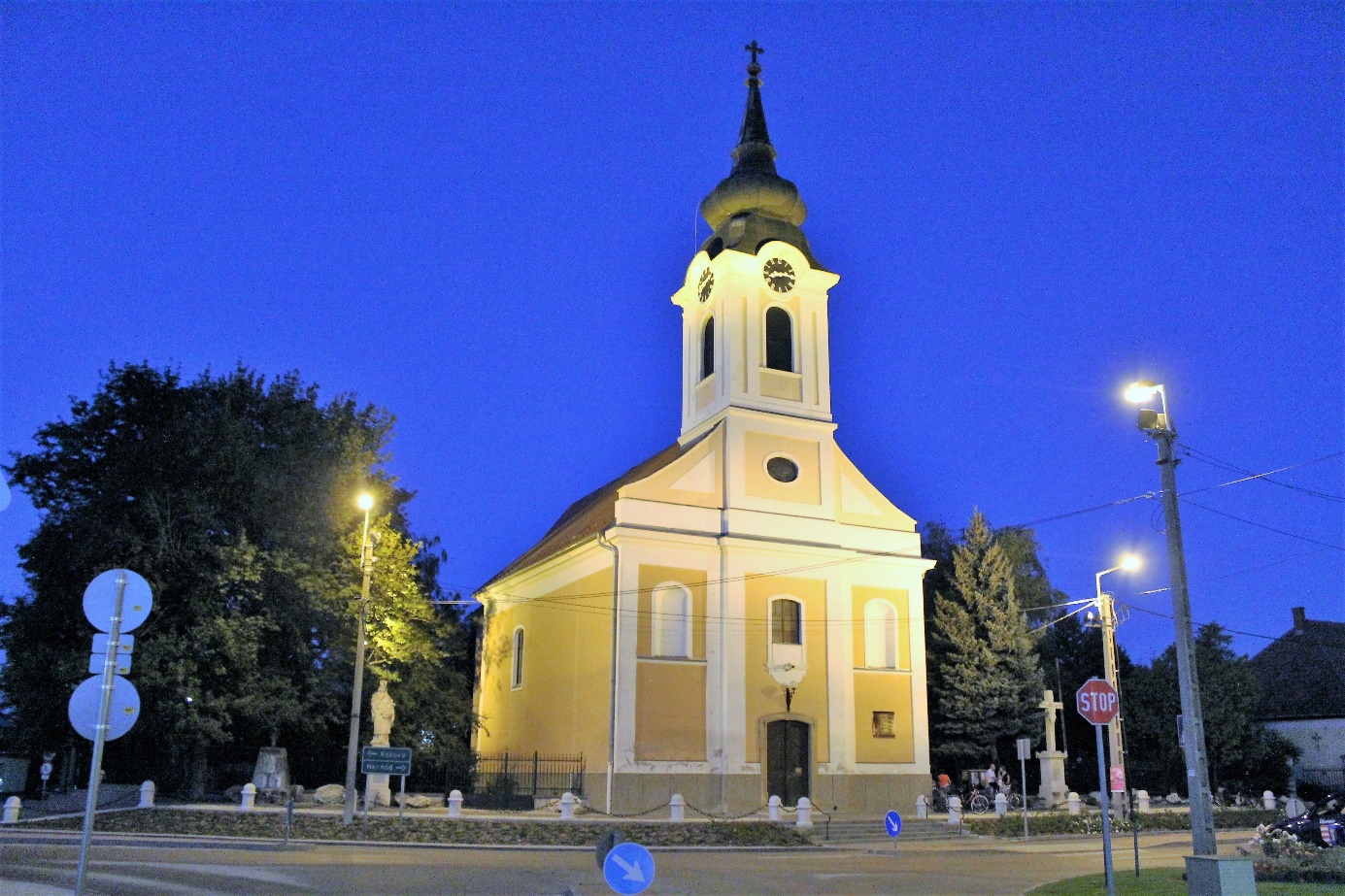 Szent Borbála római katolikus templom